Patient Registration 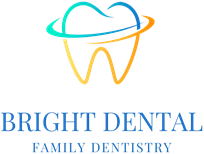 Date: ____________________           Email: ___________________________________________________________                  First Name: ________________________  Middle Initial:__________  Last Name:_____________________________Home Address: ___________________________________________________________________________________(Address, City, State, Zip Code)Home Phone: (_____) __________________________             Date of Birth: _________________________________Cell Phone:    (_____) __________________________             Sex:       Male____   Female _____                             Work Phone   (_____) __________________________            Social Security Number: ________________________Best Contact:  Home___ Cell___   Work ___                Marital Status:  Single____      Married____      Divorced_____ Emergency Contact:   Name: _____________________________________      Relationship: ____________________                                     Phone Number: _____________________________Dental Insurance InformationDental Insurance Company: ________________________________    Dental Group Number: ___________________Name Of Subscriber:_____________________________________________    Relationship: ____________________    Date of Birth: ______________    Phone Number: __________________________    SSN# _____________________Employer: _______________________________     Employee #: ________________________________________ If you have a 2nd Dental Insurance Company, please fill out the below sectionDental Insurance Company: ________________________________    Dental Group Number: ___________________Name Of Subscriber:_____________________________________________    Relationship: ____________________    Date of Birth: ______________    Phone Number: __________________________    SSN# _____________________Employer: ____________________________________     Employee #: ____________________________________ How did you hear about our office?Referred in by: ________________________________   Internet: _______________  Other:__________________